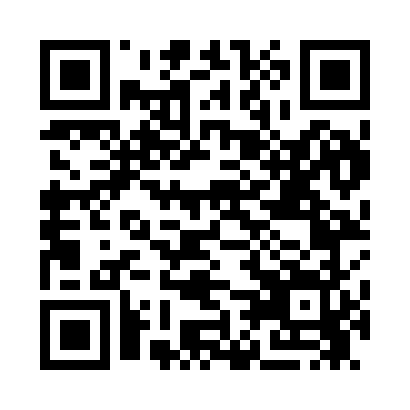 Prayer times for Panhandle, Alabama, USAMon 1 Jul 2024 - Wed 31 Jul 2024High Latitude Method: Angle Based RulePrayer Calculation Method: Islamic Society of North AmericaAsar Calculation Method: ShafiPrayer times provided by https://www.salahtimes.comDateDayFajrSunriseDhuhrAsrMaghribIsha1Mon4:235:4412:524:348:009:222Tue4:235:4512:524:348:009:213Wed4:245:4512:534:358:009:214Thu4:245:4612:534:358:009:215Fri4:255:4612:534:358:009:216Sat4:255:4712:534:357:599:207Sun4:265:4712:534:357:599:208Mon4:275:4812:534:367:599:209Tue4:275:4812:534:367:599:1910Wed4:285:4912:544:367:589:1911Thu4:295:4912:544:367:589:1812Fri4:305:5012:544:367:589:1813Sat4:305:5012:544:367:579:1714Sun4:315:5112:544:367:579:1715Mon4:325:5212:544:367:579:1616Tue4:335:5212:544:367:569:1517Wed4:335:5312:544:377:569:1518Thu4:345:5312:544:377:559:1419Fri4:355:5412:544:377:559:1320Sat4:365:5512:554:377:549:1321Sun4:375:5512:554:377:549:1222Mon4:385:5612:554:377:539:1123Tue4:395:5712:554:377:529:1024Wed4:395:5712:554:377:529:0925Thu4:405:5812:554:377:519:0926Fri4:415:5912:554:377:509:0827Sat4:425:5912:554:377:509:0728Sun4:436:0012:554:377:499:0629Mon4:446:0112:554:367:489:0530Tue4:456:0112:554:367:479:0431Wed4:466:0212:544:367:479:03